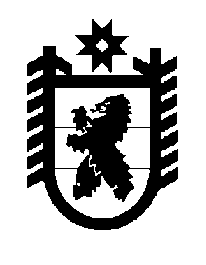 Российская Федерация Республика Карелия    ПРАВИТЕЛЬСТВО РЕСПУБЛИКИ КАРЕЛИЯПОСТАНОВЛЕНИЕот 30 декабря 2011 года № 388-Пг. ПетрозаводскОб утверждении Условий предоставления и расходования субсидий местным бюджетам из бюджета Республики Карелия, Критериев отбора муниципальных образований для предоставления субсидий местным бюджетам из бюджета Республики Карелия и Методик распределения субсидий местным бюджетам из бюджета Республики Карелия между муниципальными образованиямиВ соответствии со статьей 3 Закона Республики Карелия от 31 декабря 2009 года № 1354-ЗРК «О бюджетном процессе в Республике Карелия»  Правительство Республики Карелия п о с т а н о в л я е т:1. Утвердить:а) Условия предоставления и расходования субсидий местным бюджетам из бюджета Республики Карелия согласно приложению № 1;б) Критерии отбора муниципальных образований для предоставления субсидий местным бюджетам из бюджета Республики Карелия согласно приложению № 2.в) Методики распределения субсидий местным бюджетам из бюджета Республики Карелия между муниципальными образованиями согласно приложениям № 3-16.2. Исполнительным органам государственной власти Республики Карелия, уполномоченным в соответствующих сферах деятельности, являющимся получателями бюджетных средств на предоставление субсидий, разработать и утвердить:а) формы соглашений о софинансировании расходных обязательств и взаимодействии;б) формы отчетов о результативности предоставления и эффективности использования соответствующих субсидий.3. Государственному комитету Республики Карелия по управлению государственным имуществом и размещению заказов для государственных нужд разработать и утвердить форму соглашения между муниципальными заказчиками и  органом исполнительной власти Республики Карелия, уполномоченным на осуществление функций по размещению заказов для заказчиков, об осуществлении указанным органом размещения заказов на поставки товаров, выполнение работ, оказание услуг для нужд заказчиков в рамках исполнения расходных обязательств муниципального образования, соответствующих целям субсидий, предоставляемых из бюджета Республики Карелия.Признать утратившими силу:постановление Правительства Республики Карелия от 5 февраля           2008 года № 23-П «Об утверждении Условий предоставления и расходования субсидий местным бюджетам из бюджета Республики Карелия, Критериев отбора муниципальных образований для предоставления субсидий местным бюджетам из бюджета Республики Карелия и Методик распределения субсидий местным бюджетам из бюджета Республики Карелия между муниципальными образованиями» (Собрание законодательства Республики Карелия, 2008, № 2, ст. 161);постановление Правительства Республики Карелия от 13 мая 2008 года № 105-П «О внесении изменения в постановление Правительства Республики Карелия от 5 февраля 2008 года № 23-П «Об утверждении Условий предоставления и расходования субсидий местным бюджетам из бюджета Республики Карелия, Критериев отбора муниципальных образований для предоставления субсидий местным бюджетам из бюджета Республики Карелия и Методик распределения субсидий местным бюджетам из бюджета Республики Карелия между муниципальными образованиями» (Собрание законодательства Республики Карелия, 2008, № 5, ст. 631);постановление Правительства Республики Карелия от 22 июля  2008 года № 136-П «О внесении изменения в постановление Правительства Республики Карелия от 5 февраля 2008 года № 23-П» (Собрание законодательства Республики Карелия, 2008, № 7, ст. 936);постановление Правительства Республики Карелия от 14 августа  2008 года № 159-П «О внесении изменения в постановление Правительства Республики Карелия от 5 февраля 2008 года № 23-П «Об утверждении Условий предоставления и расходования субсидий местным бюджетам из бюджета Республики Карелия, Критериев отбора муниципальных образований для предоставления субсидий местным бюджетам из бюджета Республики Карелия и Методик распределения субсидий местным бюджетам из бюджета Республики Карелия между муниципальными образованиями» (Собрание законодательства Республики Карелия, 2008, № 8, ст. 1009);постановление Правительства Республики Карелия от 22 августа 2008 года № 166-П «О внесении изменения в постановление Правительства Республики Карелия от 5 февраля 2008 года № 23-П» (Собрание законодательства Республики Карелия, 2008, № 8, ст. 1015);постановление Правительства Республики Карелия от 22 августа 2008 года № 167-П «О внесении изменения в постановление Правительства Республики Карелия от 5 февраля 2008 года № 23-П» (Собрание законодательства Республики Карелия, 2008, № 8, ст. 1016);постановление Правительства Республики Карелия от 22 августа 2008 года № 168-П «О внесении изменения в постановление Правительства Республики Карелия от 5 февраля 2008 года № 23-П» (Собрание законодательства Республики Карелия, 2008, № 8, ст. 1017);постановление Правительства Республики Карелия от 1 сентября  2008 года № 177-П «О внесении изменения в постановление Правительства Республики Карелия от 5 февраля 2008 года № 23-П» (Собрание законодательства Республики Карелия, 2008, № 9, ст. 1088);постановление Правительства Республики Карелия от 1 сентября  2008 года № 182-П «О внесении изменений в постановление Правительства Республики Карелия от 5 февраля 2008 года № 23-П» (Собрание законодательства Республики Карелия, 2008, № 9, ст. 1093);постановление Правительства Республики Карелия от 15 сентября  2008 года № 192-П «О внесении изменений в постановление Правительства Республики Карелия от 5 февраля 2008 года № 23-П» (Собрание законодательства Республики Карелия, 2008, № 9, ст. 1102);постановление Правительства Республики Карелия от 28 октября  2008 года № 222-П «О внесении изменения в постановление Правительства Республики Карелия от 5 февраля 2008 года № 23-П» (Собрание законодательства Республики Карелия, 2008, № 10, ст. 1216);постановление Правительства Республики Карелия от 10 ноября   2008 года № 224-П «О внесении изменения в постановление Правительства Республики Карелия от 5 февраля 2008 года № 23-П» (Собрание законодательства Республики Карелия, 2008, № 11, ст. 1371);постановление Правительства Республики Карелия от 22 ноября   2008 года № 242-П «О внесении изменения в постановление Правительства Республики Карелия от 5 февраля 2008 года № 23-П» (Собрание законодательства Республики Карелия, 2008, № 11, ст. 1387);постановление Правительства Республики Карелия от 15 января  2009 года № 2-П «О внесении изменений в постановление Правительства Республики Карелия от 5 февраля 2008 года № 23-П» (Собрание законодательства Республики Карелия, 2009, № 1, ст. 53);постановление Правительства Республики Карелия от 13 февраля  2009 года № 22-П «О финансовом обеспечении в 2009 и 2010 годах оказания дополнительной медицинской помощи, оказываемой врачами терапевтами участковыми, врачами-педиатрами участковыми, врачами общей практики (семейными врачами), медицинскими сестрами участковыми врачей-терапевтов участковых, врачей-педиатров участковых и медицинскими сестрами врачей общей практики (семейных врачей)» (Собрание законодательства Республики Карелия, 2009, № 2, ст. 151); постановление Правительства Республики Карелия от 25 февраля  2009 года № 31-П «О внесении изменений в отдельные постановления Правительства Республики Карелия» (Собрание законодательства Республики Карелия, 2009, № 2, ст. 157);постановление Правительства Республики Карелия от 15 апреля 2009 года № 78-П «О внесении изменения в постановление Правительства Республики Карелия от 5 февраля 2008 года № 23-П «Об утверждении Условий предоставления и расходования субсидий местным бюджетам из бюджета Республики Карелия, Критериев отбора муниципальных образований для предоставления субсидий местным бюджетам из бюджета Республики Карелия и Методик распределения субсидий местным бюджетам из бюджета Республики Карелия между муниципальными образованиями» (Собрание законодательства Республики Карелия, 2009, № 4, ст. 371);постановление Правительства Республики Карелия от 15 июня  2009 года № 127-П «О внесении изменений в постановление Правительства Республики Карелия от 5 февраля 2008 года № 23-П» (Собрание законодательства Республики Карелия, 2009, № 6, ст. 657);постановление Правительства Республики Карелия от 29 июня  2009 года № 141-П «О внесении изменений в постановление Правительства Республики Карелия от 5 февраля 2008 года № 23-П» (Собрание законодательства Республики Карелия, 2009, № 6, ст. 667);постановление Правительства Республики Карелия от 30 июня  2009 года № 146-П «О внесении изменений в постановление Правительства Республики Карелия от 5 февраля 2008 года № 23-П» (Собрание законодательства Республики Карелия, 2009, № 6, ст. 672);постановление Правительства Республики Карелия от 6 июля 2009 года № 150-П «О внесении изменений в постановление Правительства Республики Карелия от 5 февраля 2008 года № 23-П» (Собрание законодательства Республики Карелия, 2009, № 7, ст. 802);постановление Правительства Республики Карелия от 31 августа  2009 года № 195-П «О внесении изменений в постановление Правительства Республики Карелия от 5 февраля 2008 года № 23-П» (Собрание законодательства Республики Карелия, 2009, № 8, ст. 904);постановление Правительства Республики Карелия от 31 декабря  2009 года № 319-П «О внесении изменений в постановление Правительства Республики Карелия от 5 февраля 2008 года № 23-П» (Собрание законодательства Республики Карелия, 2009, № 12, ст. 1489);постановление Правительства Республики Карелия от 27 февраля 2010 года № 38-П «О внесении изменения в постановление Правительства Республики Карелия от 5 февраля 2008 года № 23-П» (Собрание законодательства Республики Карелия, 2010, № 2, ст. 141);постановление Правительства Республики Карелия от 31 марта  2010 года № 63-П «О внесении изменений в постановление Правительства Республики Карелия от 5 февраля 2008 года № 23-П» (Собрание законодательства Республики Карелия, 2010, № 3, ст. 249);постановление Правительства Республики Карелия от 6 апреля 2010 года № 70-П «О внесении изменений в отдельные постановления Правительства Республики Карелия» (Собрание законодательства Республики Карелия, 2010, № 4, ст. 378);постановление Правительства Республики Карелия от 28 июня  2010 года № 131-П «О внесении изменений в постановление Правительства Республики Карелия от 5 февраля 2008 года № 23-П» (Собрание законодательства Республики Карелия, 2010, № 6, ст. 701);постановление Правительства Республики Карелия от 6 августа  2010 года № 168-П «О внесении изменения в Критерии отбора муниципальных образований для предоставления субсидий местным бюджетам из бюджета Республики Карелия» (Собрание законодательства Республики Карелия, 2010, № 8, ст. 1001);постановление Правительства Республики Карелия от 7  сентября 2010 года № 180-П «О внесении изменения в Методики распределения субсидий местным бюджетам из бюджета Республики Карелия между муниципальными образованиями» (Собрание законодательства Республики Карелия, 2010, № 9, ст. 1134);постановление Правительства Республики Карелия от 14 марта   2011 года № 62-П «О внесении изменений в постановление Правительства Республики Карелия от 5 февраля 2008 года № 23-П» (Собрание законодательства Республики Карелия, 2011, № 3, ст. 321);постановление Правительства Республики Карелия от 25 марта 2011 года № 74-П «О внесении изменений в постановление Правительства Республики Карелия от 5 февраля 2008 года № 23-П» (Собрание законодательства Республики Карелия, 2011, № 3, ст. 333);постановление Правительства Республики Карелия от 12 апреля   2011 года № 86-П «О внесении изменений в постановление Правительства Республики Карелия от 5 февраля 2008 года № 23-П» (Собрание законодательства Республики Карелия, 2011, № 4, ст. 497);постановление Правительства Республики Карелия от 27 апреля 2011 года № 108-П «О внесении изменений в постановление Правительства Республики Карелия от 5 февраля 2008 года № 23-П» (Собрание законодательства Республики Карелия, 2011, № 4, ст. 519);постановление Правительства Республики Карелия от 10  мая  2011 года № 113-П «О внесении изменения в Методики распределения субсидий местным бюджетам из бюджета Республики Карелия между муниципальными образованиями» (Собрание законодательства Республики Карелия, 2011, № 5, ст. 687);постановление Правительства Республики Карелия от 4 июля 2011 года № 156-П «О приостановлении действия отдельных положений постановления Правительства Республики Карелия от 12 апреля 2011 года № 86-П» (Собрание законодательства Республики Карелия, 2011, № 7,              ст. 1060);постановление Правительства Республики Карелия от 8 июля  2011 года № 164-П «О внесении изменений в постановление Правительства Республики Карелия от 5 февраля 2008 года № 23-П» (Собрание законодательства Республики Карелия, 2011, № 7, ст. 1068);постановление Правительства Республики Карелия от 24 августа  2011 года № 221-П «О внесении изменений в постановление Правительства Республики Карелия от 5 февраля 2008 года № 23-П» (Собрание законодательства Республики Карелия, 2011, № 8, ст. 1239);постановление Правительства Республики Карелия от 26 октября  2011 года № 284-П «О внесении изменений в постановление Правительства Республики Карелия от 5 февраля 2008 года № 23-П» (Карелия, 2011, 22 ноября);постановление Правительства Республики Карелия от 11 ноября  2011 года № 300-П «О внесении изменений в постановление Правительства Республики Карелия от 5 февраля 2008 года № 23-П» (Карелия, 2011, 29 ноября).5. Действие подпункта «г» пункта 1 настоящего постановления в            2012 году распространяется на правоотношения, связанные с распределением субсидий бюджетам муниципальных образований, за исключением субсидий бюджету Петрозаводского городского округа.6. Подпункт «г» пункта 2 и подпункт «д» пункта 3 Условий предоставления и расходования субсидий местным бюджетам из бюджета Республики Карелия вступают в силу с 1 июля 2012 года.          ГлаваРеспублики Карелия                                                                     А.В. НелидовПриложение № 1 к постановлениюПравительства Республики Карелияот 30 декабря 2011 года № 388-ПУсловияпредоставления и расходования субсидийместным бюджетам из бюджета Республики КарелияСубсидии местным бюджетам из бюджета Республики Карелия (далее в настоящих Условиях – субсидии) предоставляются и расходуются при соблюдении следующих условий:1) соответствие субсидий утвержденной сводной бюджетной росписи бюджета Республики Карелия и лимитам бюджетных обязательств на текущий финансовый год и целям предоставления субсидий, утвержденным законом Республики Карелия о бюджете Республики Карелия на очередной финансовый год и плановый период и (или) нормативными правовыми актами Правительства Республики Карелия;2) обеспечение исполнительными органами государственной власти Республики Карелия, уполномоченными в соответствующих сферах деятельности, являющимися получателями бюджетных средств на предоставление субсидий, заключения с органами местного самоуправления соглашений о софинансировании расходных обязательств и взаимодействии, предусматривающих:а) перечни документов, являющихся основанием для предоставления субсидий;б) целевые показатели результативности предоставления и эффектив-ности использования субсидий из бюджета Республики Карелия согласно приложению к настоящим Условиям и требования по их достижению;в) мероприятия государственного контроля за достижением показателей результативности предоставления и эффективности использования субсидий, включая полномочия исполнительного органа государственной власти Республики Карелия, уполномоченного в соответствующей сфере деятельности, являющегося получателем бюджетных средств на предоставление субсидий, подготавливать и вносить в Министерство финансов Республики Карелия предложения о сокращении на очередной финансовый год объема субсидий муниципальному образованию и (или) о приостановлении в текущем году предоставления субсидий в случае, если установлено, что соответствующим муниципальным образованием не достигнуты целевые показатели результативности предоставления и эффективности использования субсидий, предусмотренные соглашениями;г) обязательство по заключению муниципальными заказчиками, муниципальными учреждениями (далее – заказчики) соглашений с органом исполнительной власти Республики Карелия, уполномоченным на осуществление функций по размещению заказов для заказчиков, об осуществлении указанным органом размещения заказов на поставки товаров, выполнение работ, оказание услуг для нужд заказчиков в рамках исполнения расходных обязательств муниципального образования (обеспечения нужд муниципальных учреждений), соответствующих целям субсидий, предоставляемых из бюджета Республики Карелия (в части субсидий на развитие дошкольного образования, на территориальное планирование, на осуществление первоочередных мероприятий по выполнению поступивших в период избирательной кампании наказов избирателей, на социально-экономическое развитие территории, на реализацию программы «Развитие дорожного хозяйства Республики Карелия на период до 2015 года», на капитальное строительство объектов муниципальной собственности, на обеспечение мероприятий по капитальному ремонту многоквартирных домов) (далее – соглашение с уполномоченным органом на осуществление функций по размещению заказов);д) уровень софинансирования за счет средств бюджета Республики Карелия;е) сумму бюджетных ассигнований на выполнение расходных обязательств, софинансирование которых производится за счет средств субсидий, и осуществляемых муниципальным образованием за счет налоговых и неналоговых доходов, источников финансирования дефицита местного бюджета;3) обеспечение органами местного самоуправления муниципальных образований в Республике Карелия:а) принятия нормативных правовых актов муниципального образования, устанавливающих соответствующее расходное обязательство муниципального образования;б) достижения целевых показателей результативности предоставления и эффективности использования  субсидий, предусмотренных соглашениями, предоставление одновременно с отчетами об исполнении местных бюджетов ежемесячных отчетов о выполнении мероприятий, оказании муниципальных услуг, произведенных расходах за счет средств субсидий и о выполнении целевых показателей результативности предоставления субсидий по формам, утвержденным исполнительными органами государственной власти Республики Карелия, уполномоченными в соответствующих сферах деятельности;в) предоставления по итогам за отчетный финансовый год отчета об эффективности предоставления субсидий по формам, утвержденным исполнительными органами государственной власти Республики Карелия, уполномоченными в соответствующих сферах деятельности;г) отражения в местных бюджетах бюджетных ассигнований на выполнение расходных обязательств, софинансирование которых осуществляется за счет субсидий, с присвоением уникальных кодов целевых статей и в объемах, соответствующих сумме бюджетных ассигнований, осуществляемых за счет налоговых и неналоговых доходов, источников финансирования дефицита местного бюджета;д) заключения соглашения муниципальным заказчиком с уполномоченным органом на осуществление функций по размещению заказов;4) иных условий, установленных законодательством.Приложение к Условиям предоставления и расходования субсидий местным бюджетам из бюджета Республики КарелияЦелевые показателирезультативности предоставления и эффективности использования  субсидий местным бюджетам из бюджета Республики КарелияПриложение № 2 к постановлениюПравительства Республики Карелияот 30 декабря 2011 года № 388-П Критерииотбора муниципальных образований для предоставлениясубсидий местным бюджетам из бюджета Республики Карелия1. Субсидии местным бюджетам из бюджета Республики Карелия распределяются нормативными правовыми актами Правительства Республики Карелия для софинансирования расходных обязательств, возникающих при выполнении полномочий органов местного самоуправления по вопросам местного значения, на цели, утвержденные законом Республики Карелия о бюджете Республики Карелия на очередной финансовый год и плановый период. 2. Субсидии местным бюджетам, в методиках распределения которых используются показатели численности физических лиц, предоставляются в размере, рассчитанном исходя из фактической численности физических лиц за отчетный период текущего финансового года.3. Исполнительным органом государственной власти Республики Карелия, уполномоченным в соответствующей сфере, являющимся получателем бюджетных средств на предоставление субсидий, при принятии решения о предоставлении субсидий из бюджета Республики Карелия, если иное не установлено приложениями № 3-16 к настоящему Постановлению, учитывается доля средств местного бюджета, направляемая на финансовое обеспечение расходного обязательства по решению соответствующего вопроса местного значения, составляющая не менее:50 процентов, если отношение уровня расчетной бюджетной обеспеченности муниципального района (городского округа) до распределения дотаций на выравнивание бюджетной обеспеченности муниципальных районов (городских округов) на очередной финансовый год, рассчитанного в соответствии со статьей 5 Закона Республики Карелия «О межбюджетных отношениях в Республики Карелия» (далее – уровень расчетной бюджетной обеспеченности муниципального района (городского округа) к среднему уровню расчетной бюджетной обеспеченности по городским округам и муниципальным районам – более 1,5;30 процентов, если отношение уровня расчетной бюджетной обеспеченности муниципального района (городского округа) к среднему уровню расчетной бюджетной обеспеченности по городским округам и муниципальным районам – более 1;20 процентов – по бюджетам городских поселений;10 процентов, если отношение уровня расчетной бюджетной обеспеченности муниципального района (городского округа) к среднему уровню расчетной бюджетной обеспеченности по городским округам и муниципальным районам – менее 0,5, а также по бюджетам сельских поселений;5 процентов, если отношение уровня расчетной бюджетной обеспеченности муниципального района (городского округа) к среднему уровню расчетной бюджетной обеспеченности по городским округам и муниципальным районам – менее 0,5.4. Субсидии на реализацию мероприятий Региональной программы «Развитие малого и среднего предпринимательства в Республике Карелия на период до 2014 года» распределяются по итогам конкурсного отбора, проводимого исполнительным органом государственной власти Республики Карелия, уполномоченным в сфере малого и среднего предпринимательства.5. В случае предоставления субсидий, источником финансового обеспечения которых являются субсидии из федерального бюджета и средства государственной корпорации – Фонд содействия реформированию жилищно-коммунального хозяйства, доля средств бюджета Республики Карелия и местных бюджетов определяется в соответствии с законодательством Российской Федерации и Республики Карелия._____________Приложение № 3 к постановлениюПравительства Республики Карелияот 30 декабря 2011 года № 388-ПМетодикараспределения субсидий местным бюджетам из бюджета Республики Карелия между муниципальными образованиями на реализацию программы «Адресная социальная помощь»1. Субсидии на реализацию программы «Адресная социальная помощь» (далее в настоящей Методике - субсидии) предоставляются бюджетам муниципальных районов и городских округов в целях  обеспечения питанием обучающихся в муниципальных общеобразовательных учреждениях из малоимущих семей, включенных в списки детей в возрасте от 6 до 18 лет  по выплате  ежемесячных пособий гражданам, имеющим детей,  или  являющихся  детьми-инвалидами.2. Распределение субсидии между бюджетами соответствующих муниципальных районов (городских округов) осуществляется по следующей методике: Сучi   =  Суч  х  Чуi  /  Чу, где:Сучi – объем субсидии бюджету соответствующего (i) муниципального района (городского округа);Суч – общий объем субсидий бюджетам муниципальных районов (городских округов) из бюджета Республики Карелия, утвержденный законом Республики Карелия о бюджете Республики Карелия на очередной финансовый год и плановый период;Чуi – численность обучающихся в муниципальных общеобразователь-ных учреждениях соответствующего (i) муниципального района (городского округа) из малоимущих семей, включенных в списки детей в возрасте от 6 до 18 лет  по выплате  ежемесячных пособий гражданам, имеющим детей,  или  являющихся  детьми-инвалидами, на основании данных исполнительного органа государственной власти Республики Карелия, уполномоченного в сфере образования;Чу – численность обучающихся в муниципальных общеобразовательных учреждениях в Республике Карелия из малоимущих семей, включенных в списки детей в возрасте от 6 до 18 лет  по выплате  ежемесячных пособий гражданам, имеющим детей,  или  являющихся  детьми-инвалидами, на основании данных исполнительного органа государственной власти Республики Карелия, уполномоченного в сфере образования._____________Приложение № 4 к постановлениюПравительства Республики Карелияот 30 декабря 2011 года № 388-П  Методикараспределения субсидий местным бюджетам из бюджета Республики Карелия между муниципальными образованиями на обеспечение молоком (заменяющими его продуктами) обучающихся на ступени начального общего образования в муниципальных общеобразовательных учрежденияхСубсидии на обеспечение молоком (заменяющими его продуктами) обучающихся на ступени начального общего образования в муниципальных общеобразовательных учреждениях (далее в настоящей Методике – субсидии) распределяются между бюджетами муниципальных районов и городских округов по следующей методике:Смолi  =  Смол  х  Чi  /  Ч, где:Смолi – объем субсидии бюджету соответствующего (i) муниципального района (городского округа);Смол – общий объем субсидий бюджетам муниципальных районов (городских округов) из бюджета Республики Карелия, утвержденный законом Республики Карелия о бюджете Республики Карелия на очередной финансовый год и плановый период;Чi – численность обучающихся на ступени начального общего образования в муниципальных общеобразовательных учреждениях соответствующего (i) муниципального района (городского округа) на основании данных исполнительного органа государственной власти Республики Карелия, уполномоченного в сфере образования;Ч – численность обучающихся на ступени начального общего образования в муниципальных общеобразовательных учреждениях, в Республике Карелия на основании данных исполнительного органа государственной власти Республики Карелия, уполномоченного в сфере образования._____________Приложение № 5 к постановлениюПравительства Республики Карелияот 30 декабря 2011 года № 388-ПМетодикараспределения субсидий местным бюджетам из бюджета Республики Карелия между муниципальными образованиями на организацию отдыха детей в каникулярное время1. Субсидии на организацию отдыха детей в каникулярное время (далее в настоящей Методике – субсидии) предоставляются бюджетам муниципальных районов и городских округов в целях софинансирования расходов органов местного самоуправления, связанных с организацией отдыха детей, обучающихся в муниципальных образовательных учреждениях в возрасте от 6,5 до 18 лет,  в каникулярный период  в лагерях дневного пребывания и в специализированных (профильных) лагерях (далее в настоящей Методике – на организацию отдыха детей в муниципальных образовательных учреждениях), а также проведением текущего и капитального ремонтов специализированных (профильных) лагерей.2. Распределение субсидии между соответствующими муниципальными районами (городскими округами) осуществляется по следующей методике:Cотдi = Cокi + Сремi, где:Cотдi – объем субсидии бюджету соответствующему                                (i) муниципальному району (городскому округу);Cокi  –  объем средств на организацию отдыха детей в муниципальных образовательных учреждениях соответствующего (i) муниципального района (городского округа);Сремi –  объем средств на проведение текущего и капитального ремонтов специализированных (профильных) лагерей в соответствующем (i) муниципальном районе (городском округе).3. Объем средств на организацию отдыха детей в муниципальных образовательных учреждениях соответствующего (i) муниципального района (городского округа) (Cокi) рассчитывается по формуле:Cокi = Cок х (Чокдi + Чокпi) / (Чокд  + Чокп), где:Сок – общий объем средств на организацию отдыха детей в муниципальных образовательных учреждениях в Республике Карелия, выделяемый бюджетам муниципальных районов (городских округов);Чокдi – прогнозируемая численность обучающихся в муниципальных образовательных учреждениях в возрасте от 6,5 до 18 лет, зачисленных в лагеря дневного пребывания, в соответствующем (i) муниципальном районе (городском округе);Чокпi – прогнозируемая численность обучающихся в муниципальных образовательных учреждениях в возрасте от 6,5 до 18 лет, зачисленных в специализированные (профильные) лагеря, в соответствующем (i) муниципальном районе (городском округе);Чокд  – прогнозируемая численность обучающихся в муниципальных образовательных учреждениях в возрасте от 6,5 до 18 лет, зачисленных в лагеря дневного пребывания, в Республике Карелия;Чокп  – прогнозируемое количество обучающихся в муниципальных образовательных учреждениях в возрасте от 6,5 до 18 лет, зачисленных в специализированные (профильные) лагеря, в Республике Карелия.4. Доля средств местного бюджета, направляемая на финансовое обеспечение расходного обязательства по организации отдыха детей в муниципальных образовательных учреждениях, устанавливается исполни-тельным органом государственной власти Республики Карелия в сфере образования и составляет не менее 10 процентов.5. Объем средств на проведение текущего и капитального ремонтов специализированных (профильных) лагерей по соответствующему (i) муниципальному району (городскому округу) (Сремi) рассчитывается по формуле:Сремi = Срем х Рмi / Рм х Kсофi/ Kсофср, где:Срем – общий объем средств на проведение текущего и капитального ремонтов специализированных (профильных) лагерей в Республике Карелия, выделяемый бюджетам муниципальных районов (городских округов);Рмi – объем расходных обязательств на проведение текущего и капитального ремонтов специализированных (профильных) лагерей в соответствующем (i) муниципальном районе (городском округе);Рм – объем расходных обязательств на проведение текущего и капитального ремонтов специализированных (профильных) лагерей по муниципальным образованиям в Республике Карелия;Ксофi – коэффициент софинансирования за счет средств бюджета Республики Карелия финансового обеспечения расходного обязательства по решению вопроса местного значения соответствующего (i) муниципального образования;Ксофср – средний по муниципальным образованиям коэффициент софинансирования финансового обеспечения расходного обязательства по решению вопросов местного значения за счет средств бюджета Республики Карелия.______________Приложение № 6 к постановлениюПравительства Республики Карелияот 30 декабря 2011 года № 388-П Методикараспределения субсидий местным бюджетам из бюджета Республики Карелия между муниципальными образованиями на развитие дошкольного образования1.  Субсидии на развитие дошкольного образования (далее в настоящей Методике – субсидии) распределяются между бюджетами муниципальных районов и городских округов в целях софинансирования расходных обязательств муниципальных образований, связанных с:а) развитием сети дошкольных образовательных учреждений;б) обеспечением денежных выплат малообеспеченным гражданам, имеющим детей в возрасте от полутора до трех лет (одиноким родителям (законным представителям), многодетным родителям (законным представителям), родителям детей-инвалидов), не получившим направление уполномоченного органа местного самоуправления на зачисление в образовательное учреждение, реализующее основную общеобразовательную программу дошкольного образования;в) обеспечением денежных выплат воспитателям муниципальных образовательных учреждений, реализующих основную общеобразова-тельную программу дошкольного образования.2. Распределение субсидии между бюджетами соответствующих муниципальных районов (городских округов) осуществляется по следующей методике:Сдошi = Сразв.сетиi + Смалообесп.i + Своспi, где:Сдошi – объем субсидии бюджету соответствующего (i) муниципального района (городского округа);Сразв.сетиi – объем средств на развитие сети детских дошкольных учреждений соответствующего (i) муниципального района (городского округа);Смалообесп.i – объем средств на обеспечение денежных выплат малообеспеченным гражданам, имеющим детей в возрасте от полутора до трех лет (одиноким родителям (законным представителям), многодетным родителям (законным представителям), родителям детей-инвалидов), не получившим направление уполномоченного органа местного самоуправления на зачисление в образовательное учреждение, реализующее основную общеобразовательную программу дошкольного образования, в соответствующем (i) муниципальном районе (городском округе);Своспi  –  объем средств на обеспечение денежных выплат воспитателям муниципальных образовательных учреждений, реализующих основную общеобразовательную программу дошкольного образования, соответствую-щего муниципального района (городского округа).3. Объем средств на развитие сети дошкольных образовательных учреждений по соответствующему (i) муниципальному району (городскому округу) (Сразв.сетиi) рассчитывается по формуле:Сразв.сетиi = Сразв.сети х Чi / Ч  х  Jдоп.местi /Jдоп.мест,  где:Сразв.сети – общий объем средств на развитие сети детских дошкольных учреждений в Республике Карелия, предоставляемый бюджетам муниципальных районов (городских округов);Чi – прогнозируемое количество дополнительных мест в дошкольных учреждениях в соответствующем (i) муниципальном районе (городском округе);Ч – прогнозируемое количество дополнительных мест в дошкольных учреждениях в Республике Карелия;Jдоп.местi – стоимость одного дополнительного места в дошкольном учреждении в соответствующем (i) муниципальном районе (городском округе);Jдоп.мест – средняя стоимость одного дополнительного места в дошкольном учреждении в Республике Карелия.4. Объем средств на обеспечение денежных выплат малообеспеченным гражданам, имеющим детей в возрасте от полутора до трех лет, не получившим направление уполномоченного органа местного самоуправления на зачисление в образовательное учреждение, реализующее основную общеобразовательную программу дошкольного образования, соответствующему (i) муниципальному району (городскому округу) (Смалообеспеч.i) рассчитывается по формуле:Смалообеспеч.i = Смалообеспеч. х (Ч1непi  + Ч2мнi + Ч3инвi ) / (Ч1неп  + Ч2мн  + Ч3инв), где:Смалообеспеч. – общий объем средств на обеспечение денежных выплат малообеспеченным гражданам, имеющим детей в возрасте от полутора до трех лет, не получившим направление уполномоченного органа местного самоуправления на зачисление в образовательное учреждение, реализующее основную общеобразовательную программу дошкольного образования, в Республике Карелия бюджетам муниципальных районов (городских округов);Ч1непi – численность детей одиноких родителей (законных представи-телей) в возрасте от полутора до трех лет, не получивших направление уполномоченного органа местного самоуправления на зачисление в образовательное учреждение, реализующее основную общеобразовательную программу дошкольного образования, в соответствующем (i) муниципальном районе (городском округе) на основании данных исполнительного органа государственной власти Республики Карелия, уполномоченного в сфере образования; Ч2мнi – численность детей многодетных родителей (законных представителей) в возрасте от полутора до трех лет, не получивших направление уполномоченного органа местного самоуправления на зачисление в образовательное учреждение, реализующее основную общеобразовательную программу дошкольного образования, в соответствующем (i) муниципальном районе (городском округе) на основании данных исполнительного органа государственной власти Республики Карелия, уполномоченного в сфере образования; Ч3инвi – численность детей-инвалидов в возрасте от полутора до трех лет, не получивших направление уполномоченного органа местного самоуправления на зачисление в образовательное учреждение, реализующее основную общеобразовательную программу дошкольного образования, в соответствующем (i) муниципальном районе (городском округе) на основании данных исполнительного органа государственной власти Республики Карелия, уполномоченного в сфере образования; Ч1неп – численность детей одиноких родителей (законных представителей) в возрасте от полутора до трех лет, не получивших направление уполномоченного органа местного самоуправления на зачисление в образовательное учреждение, реализующее основную общеобразовательную программу дошкольного образования, в Республике Карелия на основании данных исполнительного органа государственной власти Республики Карелия, уполномоченного в сфере образования;Ч2мн – численность детей многодетных родителей (законных представителей) в возрасте от полутора до трех лет, не получивших направление уполномоченного органа местного самоуправления на зачисление в образовательное учреждение, реализующее основную общеобразовательную программу дошкольного образования, в Республике Карелия на основании данных исполнительного органа государственной власти Республики Карелия, уполномоченного в сфере образования;Ч3инв – численность детей-инвалидов в возрасте от полутора до трех лет, не получивших направление уполномоченного органа местного самоуправления на зачисление в образовательное учреждение, реализующее основную общеобразовательную программу дошкольного образования, в Республике Карелия на основании данных исполнительного органа государственной власти Республики Карелия, уполномоченного в сфере образования.5. Объем средств на финансовое обеспечение денежных выплат воспитателям муниципальных образовательных учреждений, реализующих основную общеобразовательную программу дошкольного образования, соответствующему (i) муниципальному району (городскому округу) (Своспi) рассчитывается по формуле:Своспi = Свосп х (Чвi  x Рi)  / (Чв  x  Рср),  где:Свосп – общий объем средств на обеспечение денежных выплат воспитателям муниципальных образовательных учреждений в Республике Карелия, реализующих основную общеобразовательную программу дошкольного образования, выделяемый бюджетам муниципальных образований;Чвi – штатная численность воспитателей муниципальных образовательных учреждений, реализующих основную общеобразовательную программу дошкольного образования, в соответствующем (i) муниципальном районе (городском округе) на основании данных исполнительного органа государственной власти Республики Карелия, уполномоченного в сфере образования;Чв – штатная численность воспитателей муниципальных образовательных учреждений, реализующих основную общеобразовательную программу дошкольного образования, в Республике Карелия на основании данных исполнительного органа государственной власти Республики Карелия, уполномоченного в сфере образования;Рi – районный коэффициент и процентная надбавка за работу в районах Крайнего Севера и приравненных к ним местностях в соответствующем (i) муниципальном районе (городском округе);Рср – средний размер районного коэффициента и процентной надбавки за работу в районах Крайнего Севера и приравненных к ним местностях._______________Приложение № 7 к постановлениюПравительства Республики Карелияот 30 декабря 2011 года № 388-П Методикараспределения субсидий местным бюджетам из бюджета Республики Карелия между муниципальными образованиями на территориальное планирование1. Субсидии на территориальное планирование (далее в настоящей Методике – субсидии) распределяются между бюджетами муниципальных образований в целях подготовки схем территориального планирования муниципальных районов, генеральных планов городских и сельских поселений, генеральных планов городских округов, правил землепользования и застройки городских и сельских поселений, городских округов (далее в настоящей Методике – территориальное планирование).2. Распределение субсидий между бюджетами муниципальных образований осуществляется по следующей методике:Сдтпi  = Сдтп  x  Vpi  / Vр  x Ксофi  /  Ксофср, где:Сдтпi – объем субсидии бюджету соответствующего (i) муниципального образования;Сдтп   – общий объем субсидий бюджетам муниципальных образований из бюджета Республики Карелия, утвержденный законом Республики Карелия о бюджете Республики Карелия на очередной финансовый год и плановый период;Vрi – стоимость работ по территориальному планированию по соответствующему (i) муниципальному образованию, определяемая исполнительным органом государственной власти Республики Карелия, уполномоченным в сфере градостроительной деятельности;Vp – общая стоимость работ по территориальному планированию в Республике Карелия, определяемая исполнительным органом государственной власти Республики Карелия, уполномоченным в сфере градостроительной деятельности;Ксофi – коэффициент софинансирования за счет средств бюджета Республики Карелия финансового обеспечения расходного обязательства по решению вопроса местного значения соответствующего (i) муниципального образования;Ксофср – средний по муниципальным образованиям коэффициент софинансирования финансового обеспечения расходного обязательства по решению вопросов местного значения за счет средств бюджета Республики Карелия.______________Приложение № 8 к постановлениюПравительства Республики Карелияот 30 декабря 2011 года № 388-П Методикараспределения субсидий местным бюджетам из бюджета Республики Карелия между муниципальными образованиями на осуществление первоочередных мероприятий по выполнению поступивших в период избирательной кампании наказов избирателей1. Субсидии на осуществление первоочередных мероприятий по выполнению поступивших в период избирательной кампании наказов избирателей (далее в настоящей Методике – субсидии) предоставляются  бюджетам муниципальных образований в целях реализации мероприятий по выполнению наказов избирателей в соответствии с распоряжением Правительства Республики Карелия от 25 марта 2010 года № 112р-П.2. Субсидии распределяются между муниципальными образованиями в соответствии с объемами средств, установленными распоряжением Правительства Республики Карелия от 25 марта 2010 года № 112р-П.____________Приложение № 9 к постановлениюПравительства Республики Карелияот 30 декабря 2011 года № 388-П Методикараспределения субсидий местным бюджетам из бюджета Республики Карелия между муниципальными образованиями на социально-экономическое развитие территории1. Субсидии на социально-экономическое развитие территории (далее в настоящей Методике – субсидии) предоставляются бюджетам муниципальных образований.2. Субсидии распределяются между муниципальными образованиями в соответствии с соглашениями между Правительством Республики Карелия и органом местного самоуправления муниципального района (городского округа)._______________Приложение № 10 к постановлениюПравительства Республики Карелияот 30 декабря 2011 года № 388-ПМетодикараспределения субсидий местным бюджетам из бюджета Республики Карелия между муниципальными образованиями на реализацию программы «Развитие дорожного хозяйства Республики Карелия на период до 2015 года»1.  Субсидии на реализацию программы «Развитие дорожного хозяйства Республики Карелия на период до 2015 года» (далее в настоящей Методике - субсидии) предоставляются бюджетам муниципальных образований  в целях софинансирования расходных обязательств муниципальных образований  по проектированию, строительству (реконструкции) автомобильных дорог общего пользования местного значения с твердым покрытием до сельских населенных пунктов, не имеющих круглогодичной связи с сетью автомобильных дорог общего пользования, капитальному ремонту и ремонту автомобильных дорог общего пользования населенных пунктов,  капитальному  ремонту и ремонту дворовых территорий многоквартирных домов, проездов к дворовым территориям многоквартирных домов населенных пунктов, а также иных мероприятий программы «Развитие дорожного хозяйства Республики Карелия на период до 2015 года».2. Распределение субсидий между бюджетами муниципальных образований осуществляется по следующей методике:Сдi   = Сдсi + Сдн i + Сддi + Сдоi, где:Сдi – объем субсидии бюджету соответствующего (i) муниципального образования;Сдсi  – объем средств бюджету соответствующего (i) муниципального образования на проектирование, строительство (реконструкцию) автомобильных дорог общего пользования местного значения с твердым покрытием до сельских населенных пунктов, не имеющих круглогодичной связи с сетью автомобильных дорог общего пользования, определяемый по формуле: Сдсi    = Сдс х Чi х Пi    /  (Ч  х П ), где:Сдс – общий объем средств на проектирование и строительство (реконструкцию) автомобильных дорог общего пользования местного значения с твердым покрытием до сельских населенных пунктов, не имеющих круглогодичной связи с сетью автомобильных дорог общего пользования, в соответствии с  программой «Развитие дорожного хозяйства Республики Карелия на период до 2015 года»;Чi    – численность населения сельских населенных пунктов, не имеющих круглогодичной связи с сетью автомобильных дорог общего пользования, соответствующего  (i) муниципального образования; Ч  – численность населения сельских населенных пунктов, не имеющих круглогодичной связи с сетью автомобильных дорог общего пользования, в Республике Карелия по муниципальным образованиям, участвующим в распределении;Пi – протяженность автомобильных дорог, соединяющих сельские населенные пункты, не имеющие круглогодичной связи с сетью автомобильных дорог общего пользования, в соответствующем (i) муниципальном образовании; П   – общая протяженность автомобильных дорог, соединяющих сельские населенные пункты, не имеющие круглогодичной связи с сетью автомобильных дорог общего пользования, в Республике Карелия по муниципальным образованиям, участвующим в распределении;Сднi – объем средств бюджету соответствующего (i) муниципального образования на капитальный ремонт и ремонт автомобильных дорог общего пользования населенных пунктов, определяемый по формуле: Сднi   =  Сдн  х   Li  / L , где:Сдн     –  общий объем средств бюджетам муниципальных образований на капитальный ремонт и ремонт автомобильных дорог общего пользования населенных пунктов в соответствии с  программой «Развитие дорожного хозяйства Республики Карелия на период до 2015 года»;Li   –  протяженность  автомобильных дорог общего пользования местного значения в населенных пунктах, относящихся к собственности соответствующего (i) муниципального образования, включенных в реестр муниципального имущества, на конец отчетного года;L   – общая протяженность автомобильных дорог общего пользования местного значения по Республике Карелия в населенных пунктах, находящихся в собственности муниципальных образований Республики Карелия, включенных в реестры муниципального имущества, на конец отчетного года;Сддi – объем средств бюджету соответствующего (i) муниципального образования (городского округа, городского поселения) на капитальный ремонт и ремонт дворовых территорий многоквартирных домов, проездов к дворовым территориям многоквартирных домов населенных пунктов,  определяемый по формуле:Сдд i = Сдд х ЧГi / ЧГ, где:Сдд    –  общий объем средств бюджетам муниципальных образований (городских округов и городских поселений) на капитальный ремонт и ремонт дворовых территорий многоквартирных домов, проездов к дворовым территориям многоквартирных домов населенных пунктов в соответствии с  программой «Развитие дорожного хозяйства Республики Карелия на период до 2015 года»;ЧГi – численность постоянного населения в соответствующем (i) муниципальном образовании;ЧГ – численность постоянного населения в Республики Карелия по муниципальным образованиям, участвующим в распределении;Сдоi – объем средств, выделяемый бюджету соответствующего (i) муниципального образования на реализацию отдельных мероприятий программы «Развитие дорожного хозяйства Республики Карелия на период до 2015 года».3. Доля средств местного бюджета, подлежащая направлению на финансовое обеспечение расходного обязательства по решению вопросов местного значения в части дорожной деятельности, составляет:не менее 5 процентов от суммы субсидии, рассчитанной в соответствии с пунктом 2 настоящей  Методики, по бюджетам муниципальных районов, городских и сельских поселений, являющимся получателями дотаций  из бюджетов бюджетной системы;не менее 10 процентов от суммы субсидии, рассчитанной в соответствии с пунктом 2 настоящей  Методики, по бюджетам муниципальных районов, городских и сельских поселений, не являющимся получателями дотаций  из бюджетов бюджетной системы;не менее 50 процентов от суммы субсидии, рассчитанной в соответствии с пунктом 2 настоящей  Методики, по бюджетам городских округов, а также по бюджетам муниципальных районов, если отношение уровня расчетной бюджетной обеспеченности соответствующего муниципального района к среднему уровню расчетной бюджетной обеспеченности по городским округам и муниципальным районам – более 1,5.При расчете размера софинансирования расходов из бюджета муниципального образования учитывается общий объем средств, выделяемый из местного бюджета на решение вопросов местного значения в части дорожной деятельности и ремонта (капитального ремонта) дворовых территорий многоквартирных домов, проездов к дворовым территориям многоквартирных домов населенных пунктов.____________Приложение № 11 к постановлениюПравительства Республики Карелияот 30 декабря 2011 года № 388-ПМетодикараспределения субсидий местным бюджетам из бюджета Республики Карелия между муниципальными образованиями на реализацию подпрограммы «Совершенствование кадрового потенциала, устойчивое развитие сельских территорий» программы «Развитие агропромышленного комплекса Республики Карелия на период до 2012 года» (обеспечение жильем молодых семей и молодых специалистов, проживающих и работающих в сельской местности либо изъявивших желание переехать на постоянное место жительства в сельскую местность и работать там)1. Субсидии на реализацию подпрограммы «Совершенствование кадрового потенциала, устойчивое развитие сельских территорий» программы «Развитие агропромышленного комплекса Республики Карелия на период до 2012 года» (обеспечение жильем молодых семей и молодых специалистов, проживающих и работающих в сельской местности либо изъявивших желание переехать на постоянное место жительства в сельскую местность и работать там) (далее в настоящей Методике – субсидии) предоставляются бюджетам муниципальных районов и городских округов.2. Распределение субсидии между бюджетами соответствующих муниципальных районов (городских округов) осуществляется по следующей методике:Сжилi = Сжил.  х  (N1i x Sжп1 + N2i x Sжп2 + N3i x Sжп3)  /  (N1 x Sжп1 + N2 x Sжп2 + N3 x Sжп3), где:Сжилi – объем субсидии бюджету соответствующего (i) муниципального района (городского округа);Сжил – общий объем субсидий бюджетам муниципальных образований из бюджета Республики Карелия, утвержденный законом Республики Карелия о бюджете Республики Карелия на очередной финансовый год и плановый период;N1i – прогнозируемое количество молодых специалистов, работающих или желающих работать в организациях агропромышленного комплекса и социальной сферы села и нуждающихся в жилье, на территории соответствующего (i) муниципального района (городского округа) на основании данных исполнительного органа государственной власти Республики Карелия, уполномоченного в сфере сельского хозяйства; Sжп1 – общая площадь жилого помещения для одиноко проживающего гражданина, равная 33 кв. метрам;N2i – прогнозируемое количество молодых семей, состоящих из двух человек, работающих или желающих работать в организациях агропромышленного комплекса и социальной сферы села и нуждающихся в жилье, на территории соответствующего (i) муниципального района (городского округа) на основании данных исполнительного органа государственной власти Республики Карелия, уполномоченного в сфере сельского хозяйства; Sжп2 – общая площадь жилого помещения для семей, состоящих из двух человек, равная 42 кв. метрам;N3i – прогнозируемое количество членов молодых семей, состоящих из трех и более человек, работающих или желающих работать в организациях агропромышленного комплекса и социальной сферы села и нуждающихся в жилье, на территории соответствующего (i) муниципального района (городского округа) на основании данных исполнительного органа государственной власти Республики Карелия, уполномоченного в сфере сельского хозяйства; Sжп3 – общая площадь жилого помещения для каждого члена семьи, состоящей из трех и более человек, равная 18 кв. метрам;N1 – прогнозируемое количество молодых специалистов, работающих или желающих работать в организациях агропромышленного комплекса и социальной сферы села и нуждающихся в жилье, в Республике Карелия на основании данных исполнительного органа государственной власти Республики Карелия, уполномоченного в сфере сельского хозяйства; N2 – прогнозируемое количество молодых семей, состоящих из двух человек, работающих или желающих работать в организациях агропромышленного комплекса и социальной сферы села и нуждающихся в жилье, в Республике Карелия на основании данных исполнительного органа государственной власти Республики Карелия, уполномоченного в сфере сельского хозяйства; N3 – прогнозируемое количество членов молодых семей, состоящих из трех и более человек, работающих или желающих работать в организациях агропромышленного комплекса и социальной сферы села и нуждающихся в жилье, в Республике Карелия на основании данных исполнительного органа государственной власти Республики Карелия, уполномоченного в сфере сельского хозяйства.____________Приложение № 12 к постановлениюПравительства Республики Карелияот 30 декабря 2011 года № 388-П Методикараспределения субсидий местным бюджетам из бюджета Республики Карелия между муниципальными образованиями на капитальное строительство объектов муниципальной собственности1. Субсидии на капитальное строительство объектов муниципальной собственности (далее в настоящей Методике - субсидии) распределяются между бюджетами муниципальных образований в целях развития (строительства, реконструкции) социальной и инженерной инфраструктуры.2. Субсидии распределяются между бюджетами муниципальных образо-ваний в соответствии с адресной инвестиционной программой Республики Карелия на соответствующий год.3.  Доля средств местного бюджета, подлежащая направлению на финан-совое обеспечение расходного обязательства по решению вопросов местного значения в части капитального строительства,  составляет:не менее 5 процентов от суммы субсидии по бюджетам муниципальных районов, городских и сельских поселений, являющимся получателями дотаций  из бюджетов бюджетной системы в последнем отчетном году;не менее 10 процентов от суммы субсидии по бюджетам муниципальных районов, городских и сельских поселений, не являющимся получателями дотаций  из бюджетов бюджетной системы в последнем отчетном году;не менее 50 процентов от суммы субсидии по бюджетам городских округов, а также по бюджетам муниципальных районов, если отношение уровня расчетной бюджетной обеспеченности соответствующего муниципального района к среднему уровню расчетной бюджетной обеспеченности по городским округам и муниципальным районам – более 1,5.4. Доля средств из местного бюджета на осуществление бюджетных инвестиций во вновь начинаемые объекты капитального строительства муниципальной собственности утверждается исполнительным органом государственной власти Республики Карелия, уполномоченным в сфере строительства, по каждому инвестиционному проекту (группе инвестиционных проектов) с учетом всех затрат, направленных на финансовое обеспечение инвестиционного проекта.___________Приложение № 13 к постановлениюПравительства Республики Карелияот 30 декабря 2011 года № 388-ПМетодикараспределения субсидий местным бюджетам из бюджета Республики Карелия между муниципальными образованиями на реализацию программы «Развитие сферы культуры Республики Карелия на период до 2012 года»1. Субсидии на реализацию программы «Развитие сферы культуры в Республике Карелия на период до 2012 года» (далее в настоящей Методике – субсидии) распределяются между бюджетами муниципальных районов (городских округов).2. Распределение субсидии между бюджетами соответствующих муниципальных районов (городских округов) осуществляется по следующей методике:Скулi = Скул  х  Рмi  /  Рм  x  Ксофi/ Ксофср, где:Скулi – объем субсидии бюджету соответствующего (i) муниципального района (городского округа);Скул – общий объем субсидий бюджетам муниципальных образований из бюджета Республики Карелия, утвержденный законом Республики Карелия о бюджете Республики Карелия на очередной финансовый год и плановый период;Рмi – объем расходных обязательств на проведение мероприятий, определяемых в соответствии с критериями, устанавливаемыми нормативными правовыми актами исполнительного органа государственной власти Республики Карелия, уполномоченного в сфере культуры, и учитывающими приоритетность расходов и объем муниципальных услуг, оказываемых в рамках     указанных мероприятий соответствующего (i) муниципального района (городского округа);Рм – объем расходных обязательств на проведение мероприятий, определяемых в соответствии с критериями, устанавливаемыми нормативными правовыми актами исполнительного органа государственной власти Республики Карелия, уполномоченного в сфере культуры, и учитывающими приоритетность расходов и объем муниципальных услуг, оказываемых в рамках     указанных мероприятий, в Республике Карелия;Ксофi – коэффициент софинансирования за счет средств бюджета Республики Карелия финансового обеспечения расходного обязательства по решению вопроса местного значения соответствующего (i) муниципального образования;Ксофср – средний по муниципальным образованиям коэффициент софинансирования финансового обеспечения расходного обязательства по решению вопросов местного значения за счет средств бюджета Республики Карелия._____________Приложение № 14 к постановлениюПравительства Республики Карелияот 30 декабря 2011 года № 388-П Методикараспределения субсидий местным бюджетам из бюджета Республики Карелия между муниципальными образованиями на обеспечение мероприятий по капитальному ремонту многоквартирных домов1. Субсидии на обеспечение мероприятий по  капитальному ремонту многоквартирных домов (далее в настоящей Методике – субсидии) распределяются между бюджетами муниципальных образований, обеспечивших выполнение условий предоставления финансовой поддержки на проведение капитального ремонта многоквартирных домов:за счет средств, поступающих от государственной корпорации – Фонд содействия реформированию жилищно-коммунального хозяйства;за счет средств бюджета Республики Карелия на соответствующий финансовый год, в целях софинансирования расходов, связанных с содержанием жилищного фонда и созданием безопасных и благоприятных условий проживания граждан.2. Распределение субсидий между бюджетами соответствующих муниципальных образований осуществляется в соответствии с региональной адресной программой  проведения капитального ремонта многоквартирных домов, расположенных на территории Республики Карелия, на соответствующий год.3. Доля средств местного бюджета, подлежащая направлению на финансовое обеспечение расходного обязательства по решению вопросов местного значения в части капитального ремонта многоквартирных домов, устанавливается региональной адресной программой  проведения капитального ремонта многоквартирных домов, расположенных на территории Республики Карелия, на соответствующий год.___________Приложение № 15 к постановлениюПравительства Республики Карелияот 30 декабря 2011 года № 388-ПМетодикараспределения субсидий местным бюджетам из бюджета Республики Карелия между муниципальными образованиями на выравнивание обеспеченности муниципальных образований по реализации расходных обязательств, связанных с оказанием муниципальных услуг1. Субсидии на выравнивание обеспеченности муниципальных образований по реализации расходных обязательств, связанных с оказанием муниципальных услуг (далее в настоящей Методике – субсидии) распределяются между бюджетами муниципальных районов (городских округов), являющихся получателями дотаций на выравнивание бюджетной обеспеченности из бюджета Республики Карелия.2. Распределение субсидии между бюджетами муниципальных районов (городских округов) осуществляется по следующей методике:Свырi = Свыр х Vi  /  V,  где:Свырi – объем субсидии бюджету соответствующего (i) муниципального района (городского округа);Свыр – общий объем субсидий бюджетам муниципальных образований из бюджета Республики Карелия, утвержденный законом Республики Карелия о бюджете Республики Карелия на очередной финансовый год и плановый период;Vi  – расчетный показатель выравнивания бюджета  соответствующего (i) муниципального образования;V – сумма расчетных показателей выравнивания бюджетов муниципаль-ных образований, являющихся получателями дотаций на выравнивание бюджетной обеспеченности.3. Расчетный показатель выравнивания бюджета  соответствующего (i) муниципального образования (Vi) определяется по формуле:Vi = Sвыр1i  х  Ризм – Оизмi, где:Sвыр1i – объем средств на выравнивание бюджета соответствующего (i) муниципального образования из бюджета Республики Карелия в отчетном финансовом году;Ризм  –  средний уровень изменений налогового потенциала, безвозмездных поступлений из бюджета Республики Карелия, а также величины расходных обязательств по муниципальным образованиям, являющимся получателями дотаций в текущем финансовом году;Оизмi – оценка изменений налогового потенциала, безвозмездных поступлений из бюджета Республики Карелия, а также величины расходных обязательств соответствующего (i) муниципального образования в текущем финансовом году по сравнению с отчетным финансовым годом.______________Приложение № 16 к постановлениюПравительства Республики Карелияот 30 декабря 2011 года № 388-ПМетодикараспределения субсидий местным бюджетам из бюджета Республики Карелия между муниципальными образованиями на обеспечение мероприятий по переселению граждан из аварийного жилищного фонда1. Субсидии на обеспечение мероприятий по переселению граждан из аварийного жилищного фонда (далее в настоящей Методике – субсидии) распределяются между бюджетами муниципальных образований, обеспечивших выполнение условий предоставления финансовой поддержки на переселение граждан из аварийного жилищного фонда, в том числе с учетом необходимости развития малоэтажного жилищного строительства:за счет средств, поступающих от государственной корпорации – Фонд содействия реформированию жилищно-коммунального хозяйства;за счет средств бюджета Республики Карелия на соответствующий финансовый год, в целях софинансирования расходов, связанных с содержанием жилищного фонда и созданием безопасных и благоприятных условий проживания граждан.2. Распределение субсидий между бюджетами соответствующих муниципальных образований осуществляется в соответствии с региональной адресной программой  по переселению граждан из аварийного жилищного фонда, в том числе с учетом необходимости развития малоэтажного жилищного строительства Карелия на соответствующий год.3. Доля средств местного бюджета, подлежащая направлению на финансовое обеспечение расходного обязательства по решению вопросов местного значения в части переселения граждан из аварийного жилищного фонда, в том числе с учетом необходимости развития малоэтажного жилищного строительства, устанавливается региональной адресной программой  по переселению граждан из аварийного жилищного фонда, в том числе с учетом необходимости развития малоэтажного жилищного строительства, на соответствующий год._____________№ п/пНаименование субсидииЦелевые показатели результативности предоставления субсидийЦелевые показатели эффективности использования субсидий1234Реализация  программы «Адресная социальная помощь»количество обучающихся в муниципальных общеобра-зовательных учреждениях из малоимущих семей или являющихся детьми-инва-лидами, обеспеченных питанием (человек)рост доли малообеспе-  ченных  детей и детей инвалидов, получивших питание,  в общем количе-стве детей, имеющих право на обеспечение питанием  в общеобразовательных учреждениях, за отчетный финансовый год к уровню года, предшествующему отчетному (процентов)Обеспечение молоком (заменяющими его продук-тами) обучающихся на ступени начального общего образования в муниципаль-ных общеобразовательных учрежденияхколичество обучающихся  по программам начального общего образования в муниципальных общеобра-зовательных учреждениях, обеспеченных молоком (заменяющими его продуктами) (человек)рост удельного веса детей первой и второй групп здоровья в общей числен-ности обучающихся в муниципальных общеобра-зовательных учреждениях за отчетный финансовый год к уровню года, пред-шествующего отчетному (процентов)Организация отдыха детей в каникулярное времяколичество обучающихся в муниципальных общеобра-зовательных учреждениях           в возрасте от 6,5 до 18 лет, зачисленных в лагеря дневного пребывания (человек)рост доли обучающихся, зачисленных в лагеря дневного пребывания, в общем количестве обучающихся в возрасте от 6,5 до 18 лет за отчетный финансовый год к уровню года, предшествующего отчетному (процентов)количество обучающихся в муниципальных общеобра-зовательных учреждениях в возрасте от 6,5 до 18 лет, зачисленных в специализи-рованные (профильные) лагеря (человек)рост доли обучающихся, зачисленных в специали-зированные (профильные) лагеря, в общем количесте обучающихся в возрасте от 6,5 до 18 лет за отчетный финансовый год к уровню года, предшествующего отчетному (процентов)1234количество специализиро-ванных (профильных) лагерей, в которых прове-ден текущий ремонт (единиц)рост доли специали-зированных (профильных) лагерей, в которых прове-ден текущий ремонт, в общем количестве лаге-рей, требующих текущего ремонта за отчетный финансовый год к уровню года, предшествующего отчетному (процентов)количество специализиро-ванных (профильных) лагерей, в которых прове-ден капитальный ремонт (единиц)рост доли специализиро-ванных (профильных) лагерей, в которых прове-ден капитальный  ремонт, в общем количестве лаге-рей, требующих капиталь-ного ремонта за отчетный финансовый год к уровню года, предшествующего отчетному (процентов)Развитие дошкольного образованияколичество открытых дополнительных мест в возвращаемых в систему дошкольного образования зданиях и помещениях (единиц);рост доли детей в возрасте от 1,5 до 7 лет,  охвачен-ных дошкольным образо-ванием (процентов)количество открытых дополнительных мест на базе существующих дошкольных образователь-ных учреждений (единиц);количество детей в возрасте от 1,5  до 3 лет, родители которых являются мало-обеспеченными граждана-ми, получающими денежую выплату (человек);количество детей в возрасте от 1,5 до 3 лет,  не получив-ших направление уполно-моченного органа местного самоуправления на зачис-ление в образовательное учреждение, реализующее основную общеобразова-тельную программу дошкольного образования (человек)1234количество воспитателей муниципальных образова-тельных учреждений, реали-зующих основную обще-образовательную программу дошкольного образования, получающих денежную выплату (человек)рост средней заработной платы воспитателей муни-ципальных образователь-ных учреждений, реали-зующих основную обще-образовательную програм-му дошкольного образова-ния к уровню роста сред-ней заработной платы прочего персонала учреж-дений за отчетный финан-совый год (процентов)Территориальное планированиеналичие утвержденных  схем территориального планирования муниципаль-ных районов и (или)  гене-ральных планов городских и сельских поселений, правил землепользования и застройки (да / нет)рост объема инвестиций в муниципальном образо-вании за отчетный финан-совый год к уровню года, предшествующего отчетному (процентов)Осуществление первооче-редных мероприятий по выполнению поступивших  в период избирательной кампании наказов  избирателейколичественные характе-ристики выполнения работ на конкретных объектах, отраженных в наказах избирателей (единиц)показатели эффективности в соответствующей сфере деятельности (процентов)Социально-экономическое развитие территорииколичественные характе-ристики выполнения работ на конкретных показателях, отраженных в соглашении с органом местного само-управления (единиц)показатели эффективности в соответствующей сфере деятельности (процентов)Реализация программы «Развитие дорожного хозяйства Республики Карелия на период до           2015 года»протяженность отремонти-рованных дорог общего пользования местного значения (км)рост доли  дорог,  соот-ветствующих норматив-ным значениям, к общей протяженности автодорог общего пользования мест-ного значения за отчетный финансовый год к уровню года, предшествующего отчетному (процентов)количество отремонтиро-ванных мостов, находя-щихся на автодорогах общего пользования местного значения (штук)сокращение доли мостов, находящихся в неудовлет-ворительном состоянии, расположенных на авто-дорогах общего пользова-ния местного значения, за отчетный финансовый год1234к уровню года, предшест-вующего отчетному (процентов)  протяженность построенных (реконструированных) авто-мобильных дорог общего пользования местного значения с твердым покрытием до сельских населенных пунктов, не имеющих круглогодичной связи с сетью автомобиль-ных дорог общего пользо-вания (км)сокращение доли населен-ных пунктов, не имеющих круглогодичной связи с сетью автомобильных дорог общего пользования, к уровню года, предшест-вующего отчетному (процентов)количество отремонтиро-ванных дворовых терри-торий многоквартирных домов населенных пунктов (штук)сокращение доли дворовых территорий населенных пунктов, требующих выполнения ремонтных работ, за отчетный финан-совый год к уровню года, предшествующего отчетному (процентов)количество отремонтиро-ванных проездов к дворо-вым территориям много-квартирных домов насе-енных пунктов (штук)сокращение доли проездов к дворовым территориям населенных пунктов, требующих выполнения ремонтных работ, за отчетный финансовый год к уровню года, предшест-вующего отчетному (процентов)Реализация подпрограммы «Совершенствование кад-рового потенциала, устойчи-вое развитие сельских территорий» программы «Развитие агропромышлен-ного комплекса Республики Карелия на период до 2012 года» (обеспечение жильем молодых семей и молодых специалистов, проживаю-щих и работающих в сельской местности либо изъявивших желание переехать на постоянное место жительства в сельскую местность и работать там)количество молодых семей и молодых специалистов, проживающих и работаю-щих в сельской местности либо изъявивших желание переехать на постоянное место жительства сельскую местность и работать там, обеспеченных жильем за счет предоставления социальной выплаты (семей, человек)рост доли молодых семей, проживающих и работаю-щих в сельской местности, обеспеченных жильем, в общем количестве моло-дых семей, нуждающихся в улучшении жилищных условий, за отчетный финансовый год к уровню года, предшествующего отчетному (процентов)1234общая площадь приобре-тенного или введенного в эксплуатацию жилья в сельской местности за счет предоставления социальной выплаты на обеспечение жильем молодых семей и молодых специалистов, проживающих и работаю-щих в сельской местности либо изъявивших желание переехать на постоянное место жительства сельскую местность и работать там (кв.м)рост доли молодых специа-листов, проживающих и работающих в сельской местности, обеспеченных жильем, в общем количе-стве молодых специалис-тов, нуждающихся в улучшении жилищных условий, за отчетный финансовый год к уровню года, предшествующего отчетному (процентов)Капитальное строительство объектов муниципальной собственностиколичество введенных объектов в эксплуатацию (единиц);техническая готовность объектов за год (процентов)показатели, характеризую-щие повышение качества и (или) объема муниципаль-ных услуг в соответствую-щей сфере в результате ввода объектов к уровню года, за отчетный финан-совый год предшествую-щего отчетному (процен-тов)Реализация программы «Развитие малого и среднего предпринимательства в Республике Карелия на период до 2014 года»количество субъектов малого и среднего предпри-нимательства, получивших поддержку (единиц)рост количества субъектов малого и среднего пред-принимательства в общем количестве хозяйствующих субъектов за отчетный финансовый год к уровню года, предшествующего отчетному (процентов)Реализация программы «Развитие сферы культуры в Республике Карелия на период до 2012 года»количество проведенных мероприятий в рамках программы (единиц)рост доли населения, участвующего в культурно-досуговых и музейных мероприятиях и в работе любительских объедине-ний, в общем количестве жителей муниципального образования за отчетный финансовый год к уровню года, предшествующего отчетному (процентов)количество закупленных книг (экземпляров)рост доли населения, участвующего  в библио-течных мероприятиях, к общему количеству жителей муниципального 1234образования за отчетный финансовый год к уровню года, предшествующего отчетному (процентов)Обеспечение мероприятий по капитальному ремонту многоквартирных домовколичество  капитально отремонтированных многоквартирных домов (единиц);площадь капитально отре-монтированных многоквар-тирных домов (кв.м)рост доли жилищного фонда, в котором проведен капитальный ремонт, в общем количестве жилищ-ного фонда, подлежащего капитальному ремонту (процентов)число граждан, улучшив-ших жилищные условия (человек)рост доли численности граждан, улучшивших жилищные условия, в общем количестве граждан, проживающих на терри-тории муниципального образования  (процентов)Выравнивание обеспечен-ности муниципальных образований по реализации расходных обязательств, связанных с реализацией муниципальных услуготсутствие просроченной кредиторской задолжен-ности по:заработной плате,начислениям на оплату труда,коммунальным услугам муниципальных учреждений (да/нет)снижение просроченной кредиторской задолжен-ности муниципальных учреждений за отчетный финансовый год к уровню года, предшествующего отчетному (процентов);рост доли муниципальных учреждений, в контрактах  с руководителями которых предусмотрены критерии оценки и целевые показа-тели эффективности работы, учитываемые при установлении премий и стимулирующих выплат,        в общем количестве муни-ципальных учреждений за отчетный финансовый год к уровню года, предшест-вующего отчетному (процентов)Обеспечение мероприятий по переселению граждан из аварийного жилищного фондаобщая площадь расселенных жилых помещений в аварийных домах (кв.м)уменьшение  площади жилых помещений в  многоквартирных жилых домах, признанных в установленном порядке аварийными, в общей площади жилых помеще-ний в многоквартирных домах (процентов)1234количество переселенных граждан, проживающих в аварийных домах (человек)уменьшение количества граждан, проживающих в аварийных жилых домах, от общего количества граждан, проживающих в многоквартирных жилых домах (процентов)